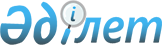 О переименовании улицы Қайынды села Торайгыр Торайгырского сельского округа Баянаульского районаРешение акима Торайгырского сельского округа Баянаульского района Павлодарской области от 10 апреля 2019 года № 1-03/09. Зарегистрировано Департаментом юстиции Павлодарской области 11 апреля 2019 года № 6293
      В соответствии с пунктом 2 статьи 35 Закона Республики Казахстан от 23 января 2001 года "О местном государственном управлении и самоуправлении в Республике Казахстан", подпунктом 4) статьи 14 Закона Республики Казахстан от 8 декабря 1993 года "Об административно-территориальном устройстве Республики Казахстан" учитывая мнение жителей села Торайгыр Баянаульского района и на основании заключения областной ономастической комиссии от 9 ноября 2018 года аким Торайгырского сельского округа РЕШИЛ:
      1. Переименовать улицу "Қайынды" на улицу "Қабиден Әубәкіров" в селе Торайгыр Торайгырского сельского округа Баянаульского района.
      2. Контроль за исполением настоящего решения оставляю за собой.
      3. Настоящее решение вводится в действие по истечении десяти календарных дней после дня его первого официального опубликования.
					© 2012. РГП на ПХВ «Институт законодательства и правовой информации Республики Казахстан» Министерства юстиции Республики Казахстан
				
      Аким сельского округа

А. Абраров
